Rozwój poznawczy dziecka idącego do pierwszej klasy.Dziecko idące do pierwszej klasy, mówi co wie i co umie. Jest aktywne poznawczo: zadaje pytania, oczekuje odpowiedzi. Wśród przydatnych umiejętności w klasie pierwszej, małemu absolwentowi przedszkola przydadzą się min. takie jak:Rozumienie pytań i poleceń.Rozróżnianie kolorów podstawowych.Spostrzeganie różnic w dwóch pozornie identycznych obrazkach.Orientowanie się w przestrzeni, używanie pojęć związanych z przestrzenią, np. nad, pod, za, obok.Rozumienie podstawowych pojęcia abstrakcyjne, np. kształt, kierunek.Odróżnianie kierunki lewo – prawo.Rozumienie znaczenia prostych symboli, znaków.Rozpoznawanie figury geometryczne, w szczególności prostokąt, trójkąt, koło, kwadrat.Podejmowanie prób wyjaśniania obserwowanych zjawisk.Formułowanie wniosków dotyczące obserwowanych zdarzeń, zjawisk.Recytowanie krótkich wiersze, wyliczanki.Chętne uczestniczenie w grach i zabawach, szczególnie liczbowych.Wykazywanie się wiedzą ogólną w tym: umiejętność podania swojego wieku, miejsca zamieszkania, podania zawodów wykonywanych przez rodziców. Rozróżnianie pór roku i związanych z nimi zjawisk.Umiejętność powiedzenia, jaki jest dzień tygodnia i jaki jest następny.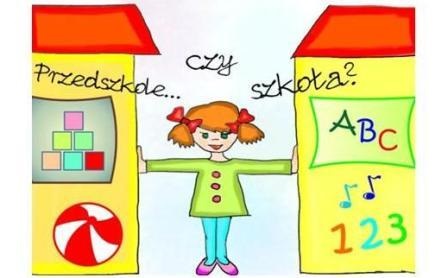 Opracowała psycholog:Kamila Kozioł – Zawadzka 